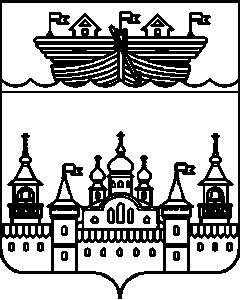 СЕЛЬСКИЙ СОВЕТ ГЛУХОВСКОГО СЕЛЬСОВЕТАВОСКРЕСЕНСКОГО МУНИЦИПАЛЬНОГО РАЙОНАНИЖЕГОРОДСКОЙ ОБЛАСТИРЕШЕНИЕ 17 февраля 2021 года	№ 6Об участии в проекте по поддержке местных инициатив в 2021 годуВ соответствии с постановлением Правительства Нижегородской области от 22 декабря 2017 года № 945 «О реализации на территории Нижегородской области проекта по поддержке местных инициатив», с учетом изменений от 25 августа 2020 года № 721 , уставом Глуховского сельсовета в целях реализации на территории Глуховского сельсовета проекта по поддержке местных инициатив в 2021 году, а также в целях повышения качества социальных услуг на местном уровне, сельский Совет решил:Принять участие в проекте по поддержке местных инициатив в 2021 году.Рекомендовать администрации Глуховского сельсовета принять участие в конкурсном отборе проектов по поддержке местных инициатив.Настоящее решение опубликовать в средствах массовой информации (в информационно-телекоммуникационной сети «Интернет») на официальном сайте администрации Воскресенского муниципального района.Настоящее решение вступает в силу со дня его официального опубликования.Глава местного самоуправления 				К.Г. Крускин